COMMISSION ADMINISTRATIVE PARITAIRE DU      	Catégorie 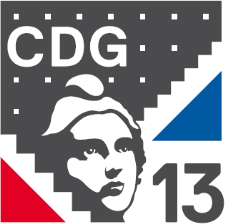 LICENCIEMENT POUR INAPTITUDE PHYSIQUEPièces à joindre : Avis de la commission de réforme et, le cas échéant, du comité médicalCourrier précisant, le cas échéant, l’impossibilité de reclasser l’agentLa Collectivité : L’autorité territoriale, vu et approuvé le Cachet et signatureA compléter par informatique – Un tableau par agentAvis de la CAP :NOM - PrénomGrade